EEmergency Management Act 2005Portfolio:Minister for Emergency ServicesAgency:State Emergency Management CommitteeEmergency Management Act 20052005/01527 Sep 2005s. 1 & 2: 27 Sep 2005;Act other than s. 1 & 2: 24 Dec 2005 (see s. 2 and Gazette 23 Dec 2005 p. 6244)Financial Legislation Amendment and Repeal Act 2006 s. 42006/07721 Dec 20061 Feb 2007 (see s. 2(1) and Gazette 19 Jan 2007 p. 137)Road Traffic Legislation Amendment Act 2012 Pt. 4 Div. 192012/00821 May 201227 Apr 2015 (see s. 2(d) and Gazette 17 Apr 2015 p. 1371)Fire and Emergency Services Legislation Amendment Act 2012 Pt. 62012/02229 Aug 20121 Nov 2012 (see s. 2(b) and Gazette 31 Oct 2012 p. 5255)Medicines and Poisons Act 2014 s. 1842014/0132 Jul 201430 Jan 2017 (see s. 2(b) & Gazette 17 Jan 2017 p. 403)Local Government Legislation Amendment Act 2016 Pt. 3 Div. 132016/02621 Sep 201621 Jan 2017 (see s. 2(b) and Gazette 20 Jan 2017 p. 648)Reprint 1 as at 14 Jul 2017 Reprint 1 as at 14 Jul 2017 Reprint 1 as at 14 Jul 2017 Reprint 1 as at 14 Jul 2017 Emergency Management Amendment (COVID‑19 Response) Act 20202020/011 (as amended by 2020/039 s. 9, 2021/001 s. 9, 2021/021 s. 9, 2022/015 s. 9 & 2022/033 s. 11)3 Apr 2020s. 5, 7, 11 & 12(1) & (2): 16 Mar 2020 (see s. 2(b));s. 1 & 2: 3 Apr 2020 (see s. 2(a));Act other than s. 1, 2, 5, 7, 10, 11, 12(1) & (2): 4 Apr 2020 (see s. 2(d));s. 10: deleted by 2022/033 s. 11Emergency Management Amendment (Temporary COVID‑19 Provisions) Act 2022 Pt. 2 Div. 1 & Pt. 3 Div. 12022/03321 Oct 2022Pt. 2 Div. 1: 3 Nov 2022 (see s. 2(b) and SL 2022/175 cl. 2);Pt. 3 Div. 1: 3 Nov 2024 (see s. 2(c) and SL 2022/175 cl. 2)Directors’ Liability Reform Act 2023 Pt. 3 Div. 202023/0094 Apr 20235 Apr 2023 (see s. 2(j))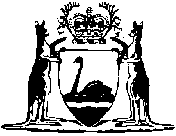 